Безопасность на детской игровой площадкеДетская площадка, даже самая новая, является местом повышенной опасности, поэтому родители должны быть предельно внимательными и следить за детьми во время игры. Знание правил безопасности является самой лучшей профилактикой случаев детского травматизма на игровых площадках.   	    Правила безопасности на детской площадке
Основное правило, универсальное для всех – это внимание родителей. Прежде, чем ребенок радостно побежит играть в песочнице или кататься с горки, убедитесь, что его здоровью ничего не угрожает. Проверьте, нет ли в песочнице битого стекла и других опасных предметов, не сломаны ли элементы игрового оборудования. Ребенок от 7-и до 9 лет должен находиться на площадке под постоянным контролем родителей, воспитателей или сопровождающих взрослых. Ребятам постарше необходимо рассказывать об опасностях, которым они могут подвергаться во время игры: нельзя прыгать с качелей или карусели, находящихся в движении; толкаться при спуске с горки; играть на неисправном оборудовании и т.д. 	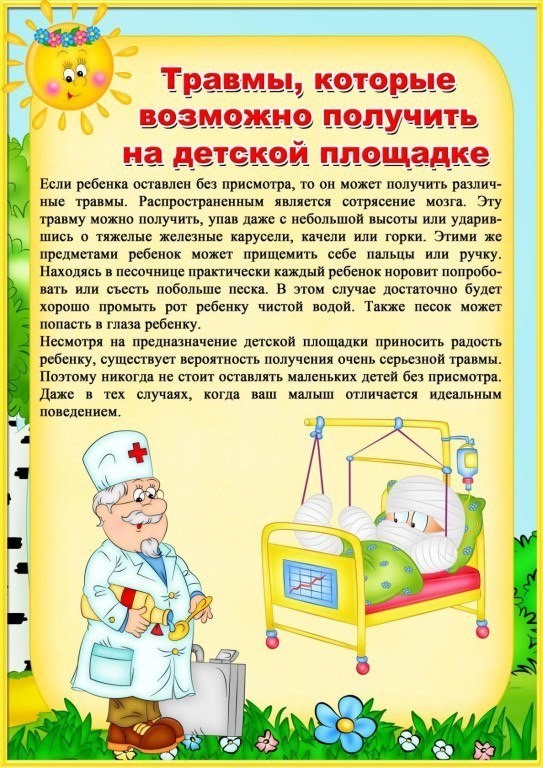 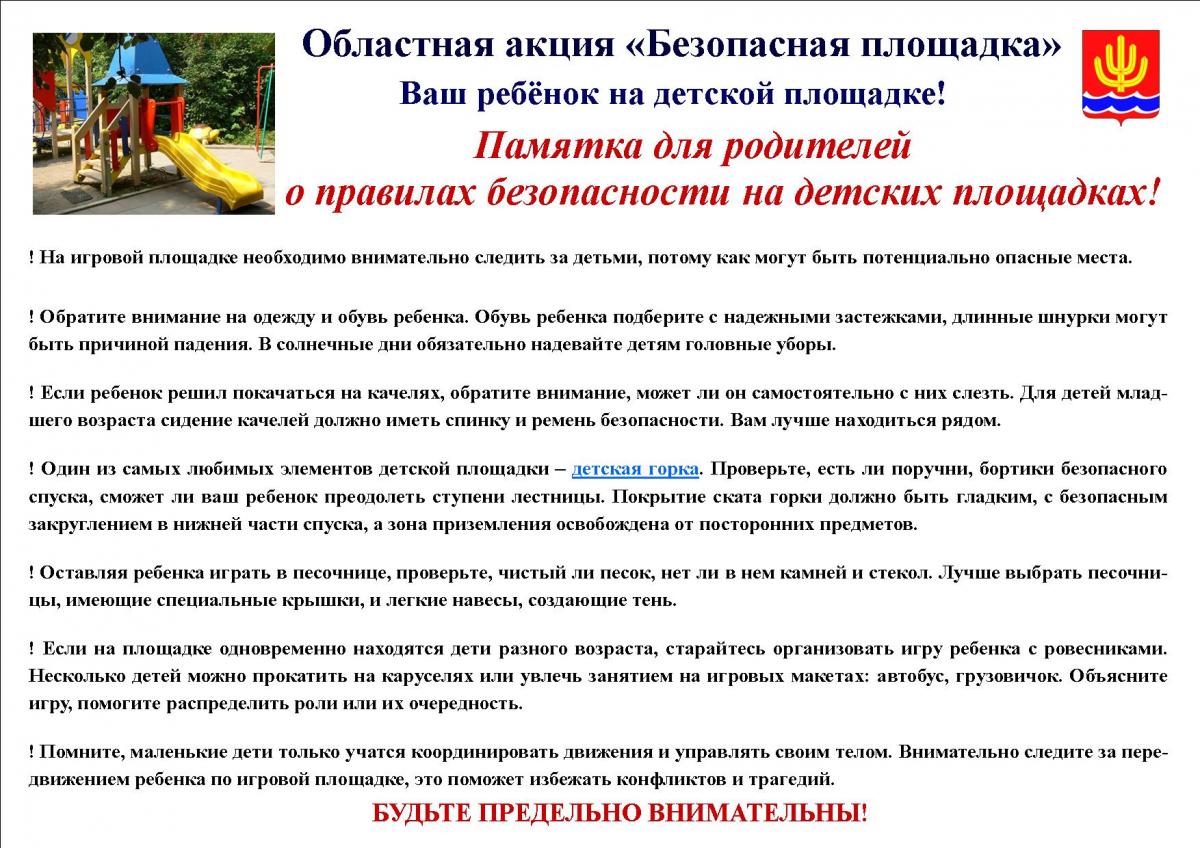 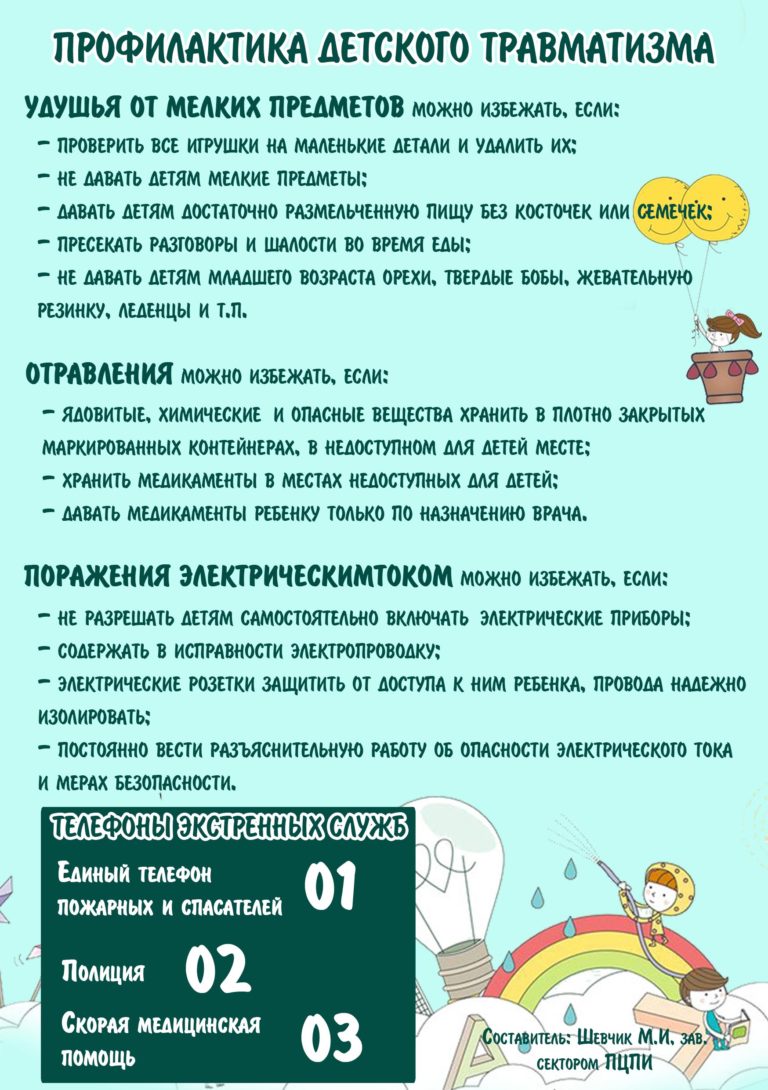 